Аналитическая справка по проведению Единого родительского дня в Козьмодемьянском детском садуВ соответствии с приказом Министерства образования и науки Пермского края от 11 ноября 2019 г. СЭД- 26 -01- 36-1497Количество участников Единого родительского дня «Я имею право»:Детей -  11Родителей – 5Педагог– 1Адрес официального сайта в информационно-телекоммуникационной сети  «Интернет»: sch-kosmodemyanskaya.karagai-edy.ruС целью повышения правовой культуры обучающихся и их родителей 18  ноября 2019 года в  Козьмодемьянском детском саду прошли мероприятия, направленные на формирование у обучающихся и их родителей (законных представителей) правового самосознания.С воспитанниками старшего возраста была проведена непосредственно образовательная деятельность по темам: «Что такое права человека», «Право ребенка на имя, отчество и фамилию».В группе провели  беседы с детьми: «Что такое права ребёнка», «Как дружить без ссоры», «У каждого есть имя», «Жизнь дана на добрые дела», а также игры и проблемные ситуации: «Что такое хорошо и что такое плохо», «Не поделили игрушку», «Рядом с тобой друг», «Запрещается – разрешается».Изготовили информационную папку «Права ребенка» по вопросам защиты детства для родителей.В первой половине дня была проведена совместная образовательная деятельность с детьми и родителями:«Права человека». Родители вспомнили, какие права есть  у детей.Отзывы родителей  о Едином родительском дне самые хорошие. Единый родительский день«Родители реализуют ФГОС» - 2019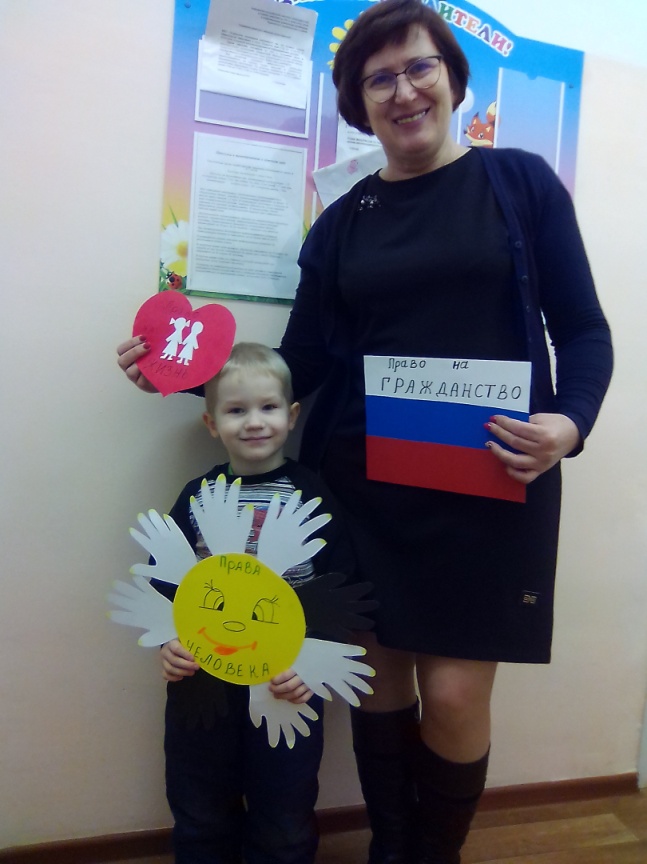 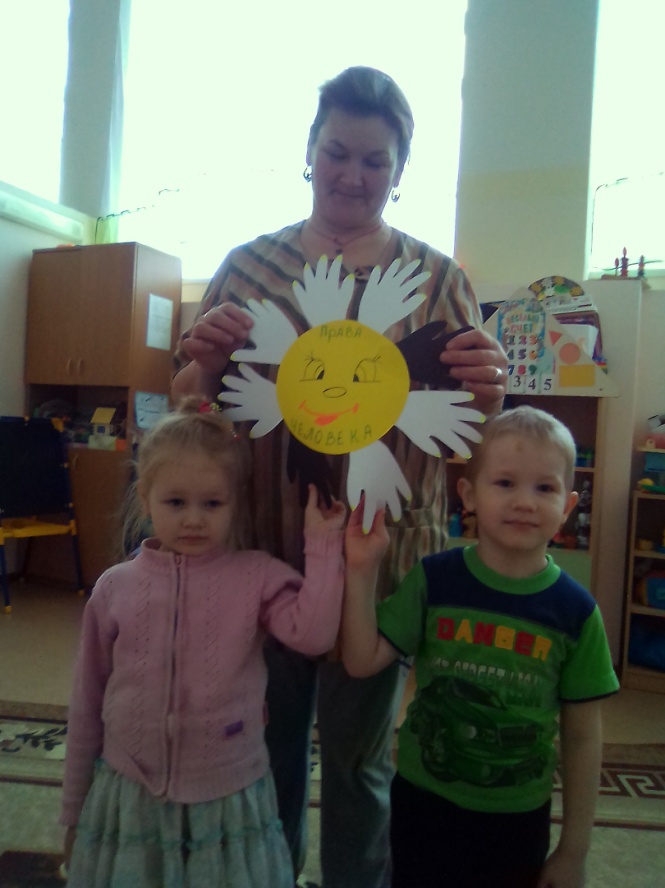 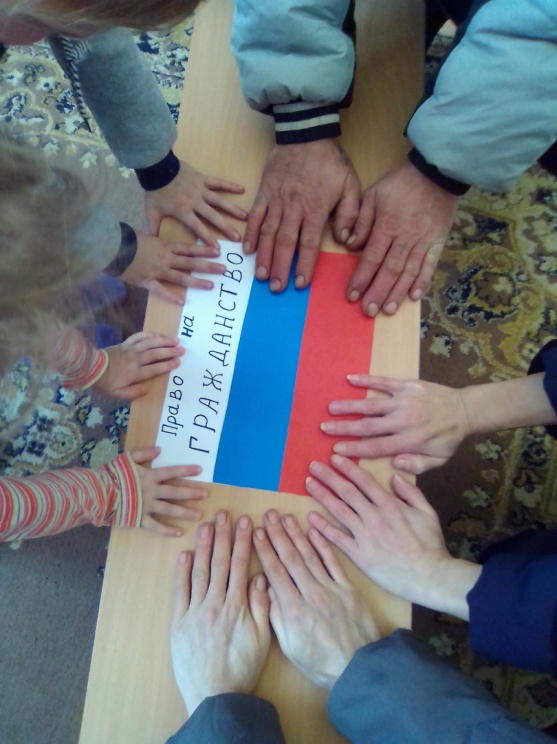 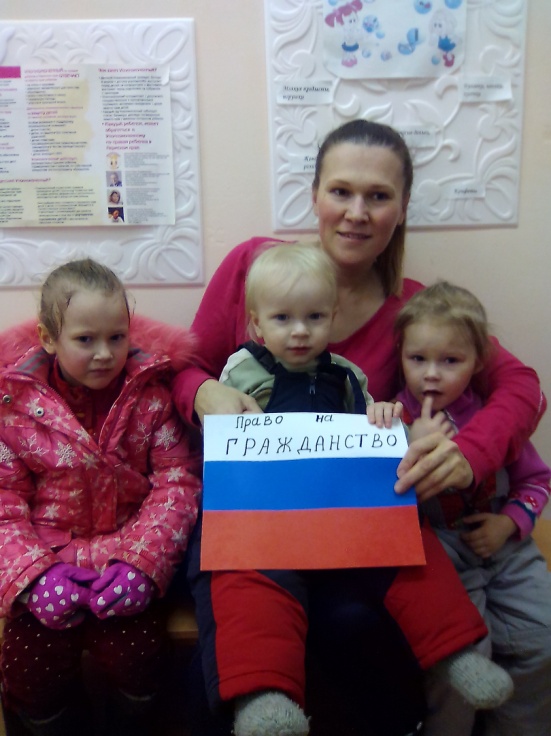 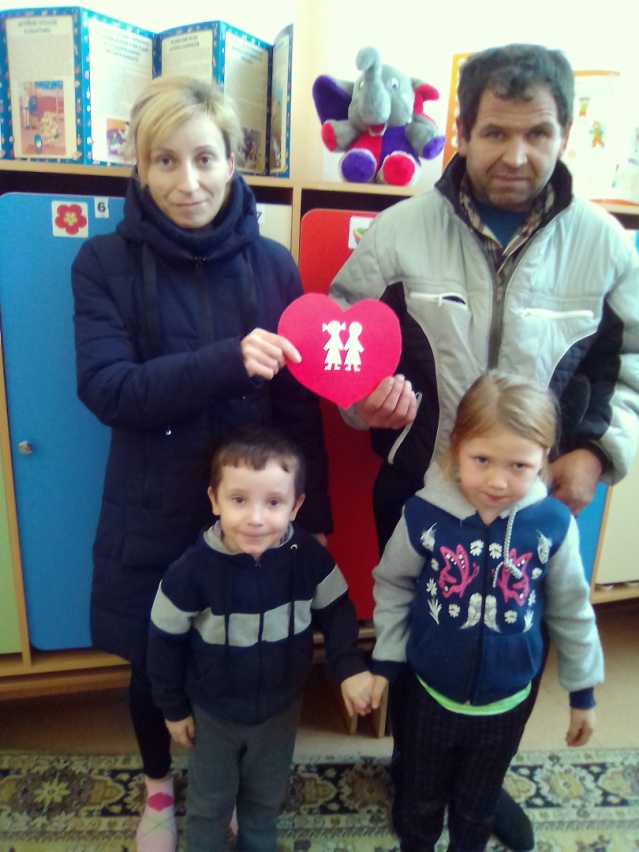 